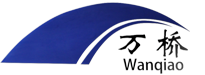 甘肃省宣传思想文化项目管理系统 用户操作说明书万桥信息技术有限公司2021年12月16日版 本 历 史目  录1	登录	12	通知公告	13	人才申报管理	13.1	发起申报	13.2	人才申报列表	34	人才考核管理	34.1	人才考核填报	34.2	考核信息列表	45	项目申报管理	45.1	项目申报	45.2	项目申报列表	76	项目结项管理	86.1	项目结项	86.2	项目结项列表	9登录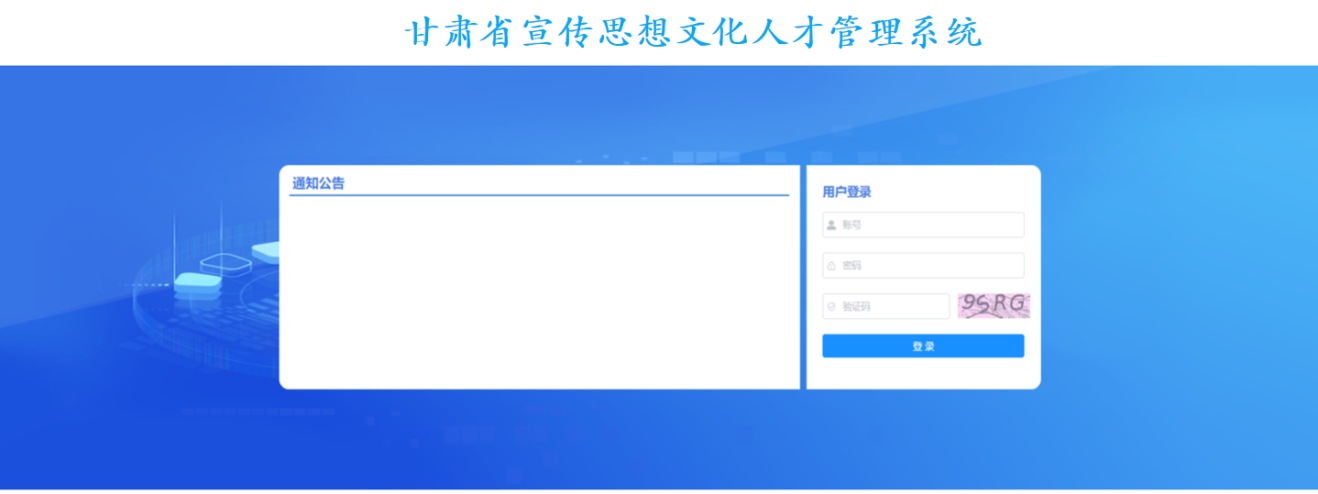 用户输入账号密码登录，进入系统首页。用户进行人才评审申报，人才考核信息填报，以及对审核状态进行查看。通知公告点击通知公告模块进入公告列表页面，在公告列表“操作”列中查看公告详情，并可查看、下载公告中的附件。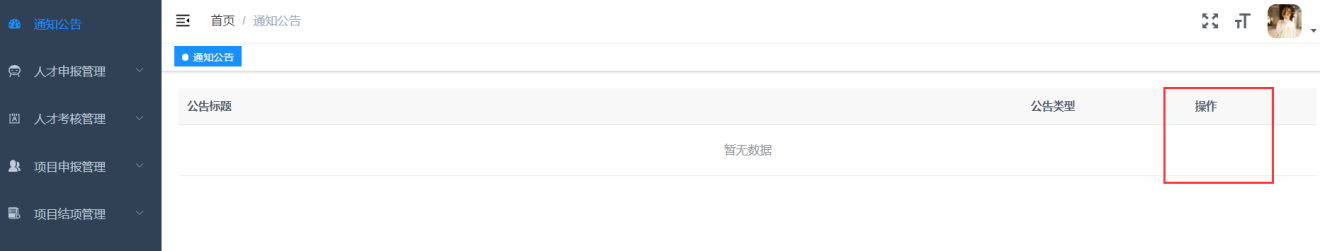 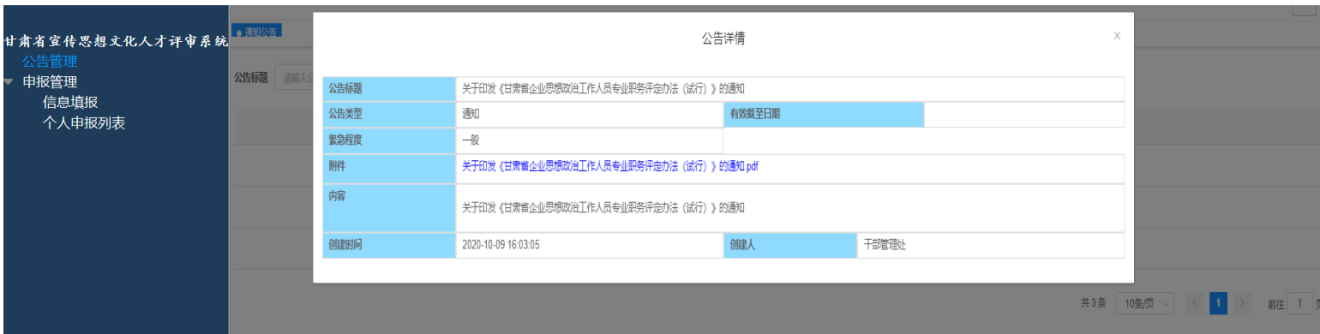 人才申报管理发起申报该页面中填写人才申报详情。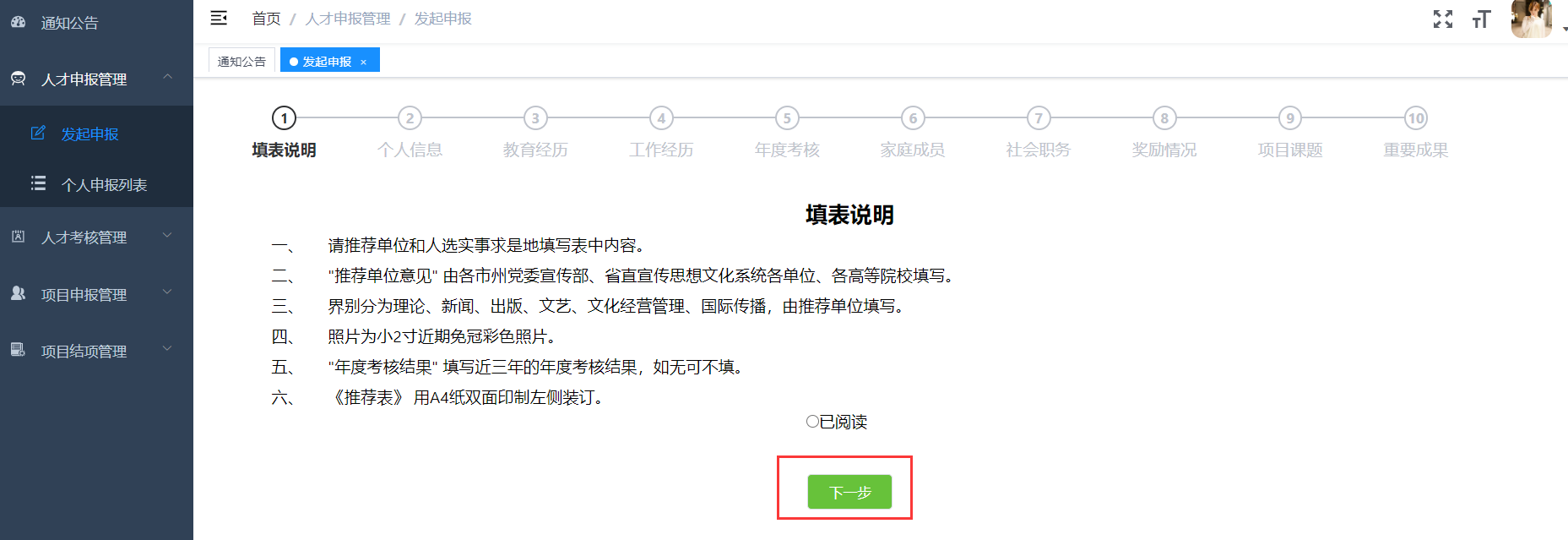 点击发起申报子模块进入填表说明页，选择“已阅读”，点击【下一步】填写个人信息，根据页面字段填写信息，红星标注为必填项，如图所示：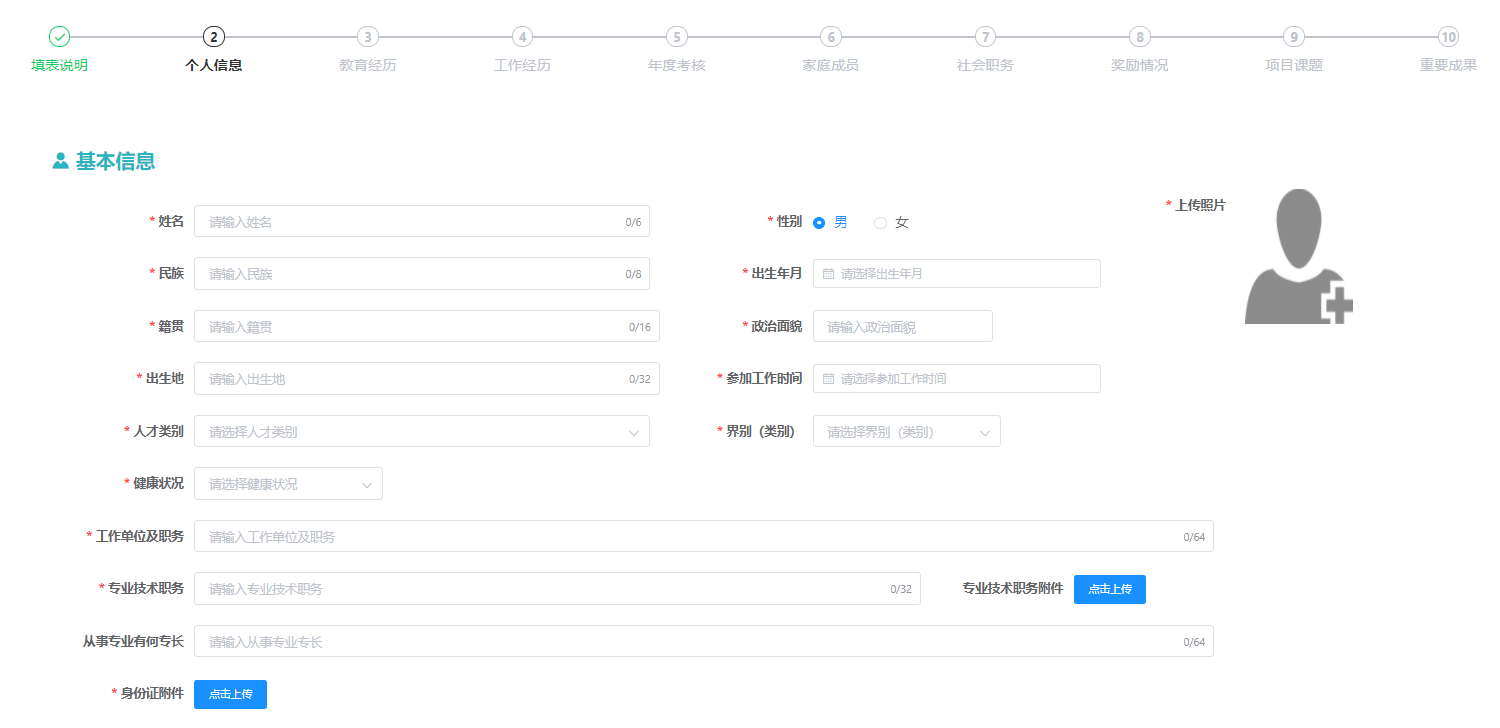 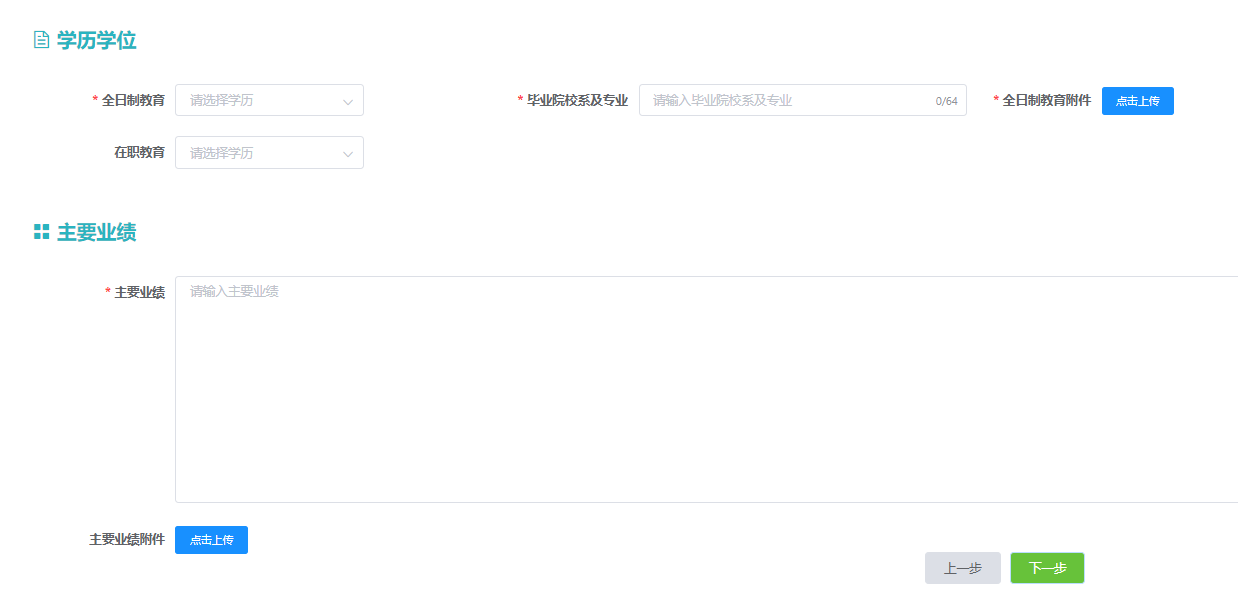 点击【下一步】填写教育经历，如图所示：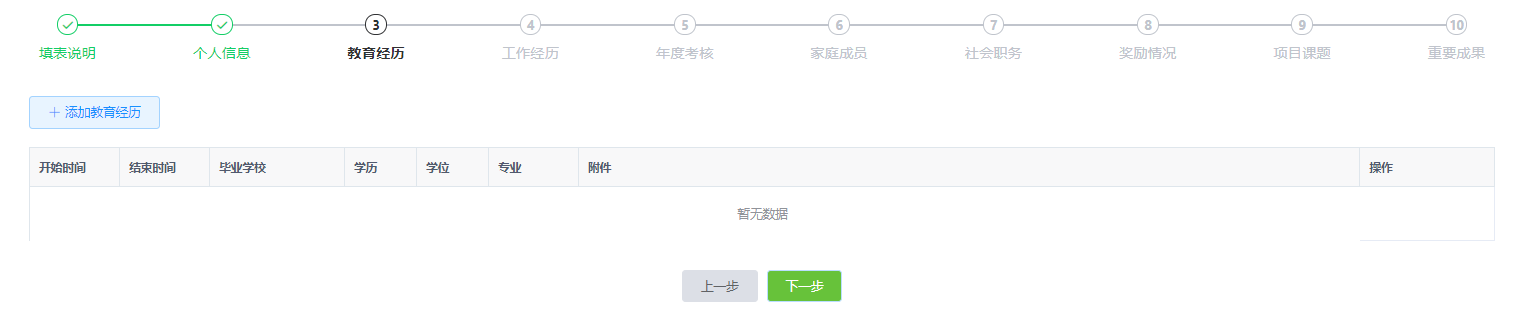 点击【下一步】填写工作经历（必填），依次填写年度考核（必填）、家庭成员（必填）、社会职务、奖励情况、项目课题、重要成果。填写完所有信息后点击【提交】按钮提交申报信息。人才申报列表该子模块下可查看申报信息进度，显示考核填报信息，审核状态、审核结果随流程变化而更新。在操作列点击“详情”查看详细信息。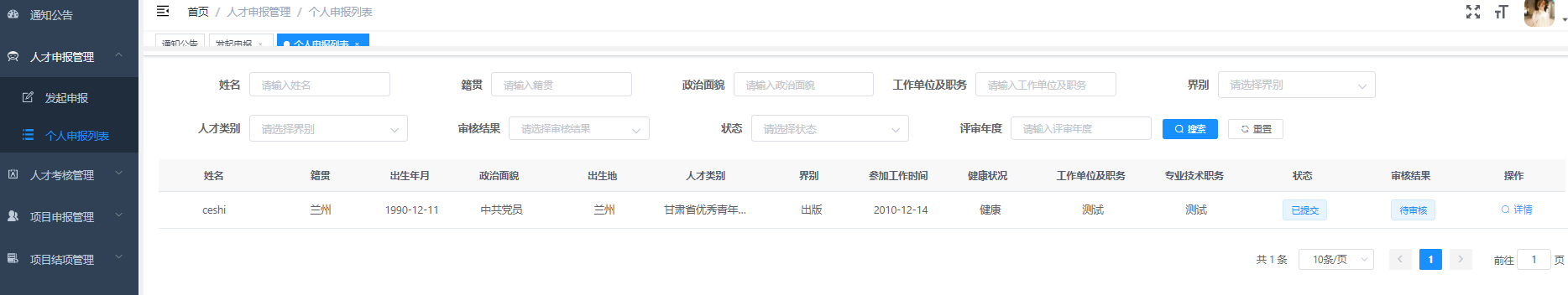 人才考核管理对人才考核信息进行审核管理。分为人才考核填报和考核信息列表两个子模块。人才考核填报该子模块下填写人才考核内容。点击【发起申报】进入申报信息填写页面，根据信息要求填写对应内容，如图所示：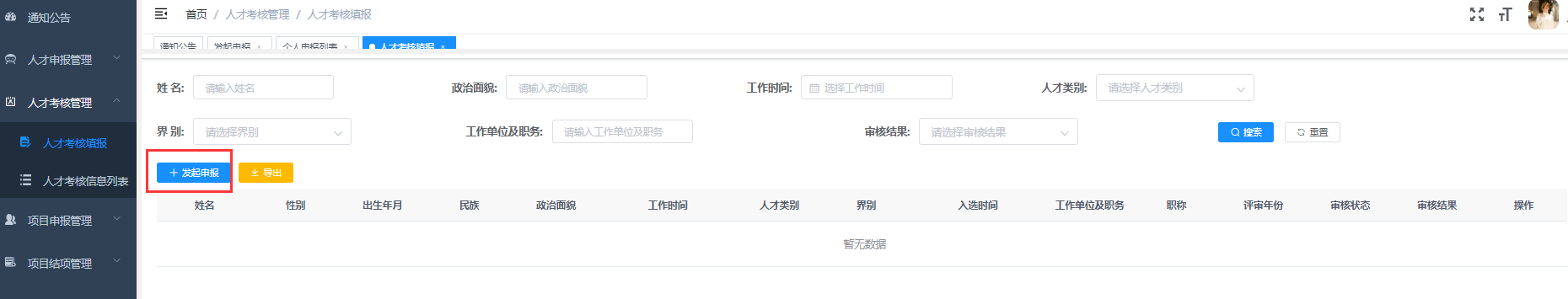 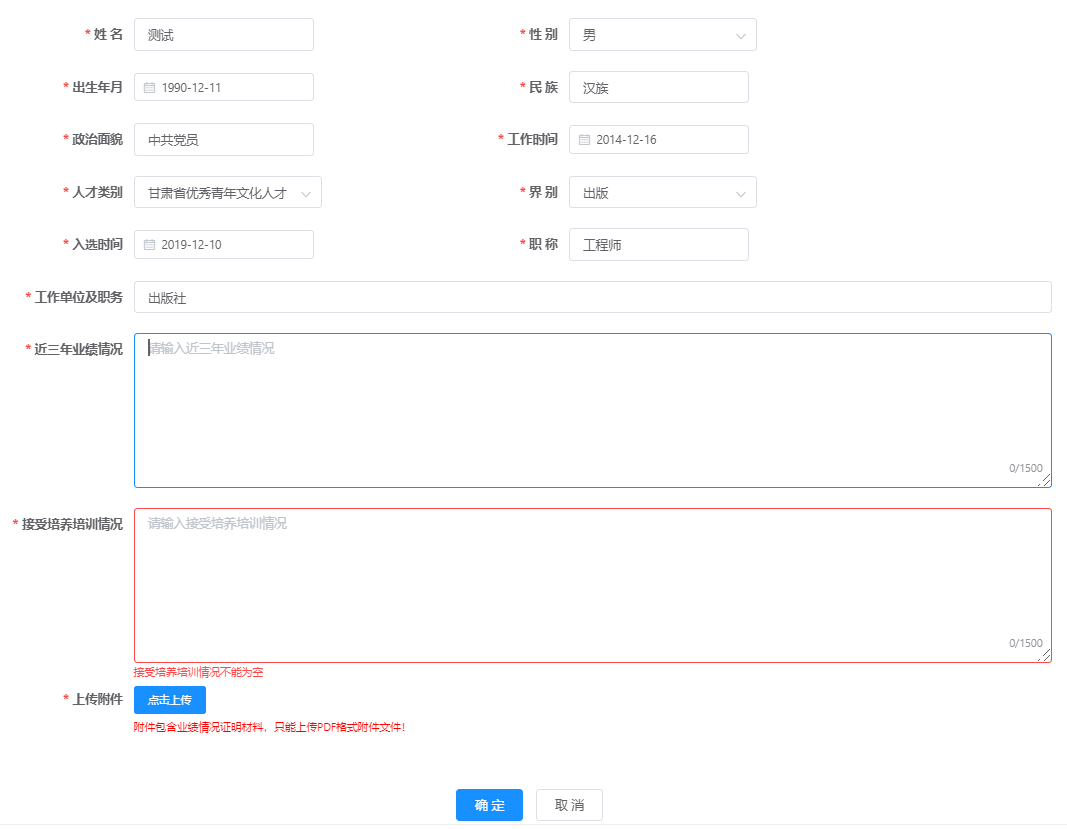 考核信息列表该子模块下可查看考核信息进度，显示考核填报信息，审核状态、审核结果随流程变化而更新。在操作列点击“详情”查看详细信息。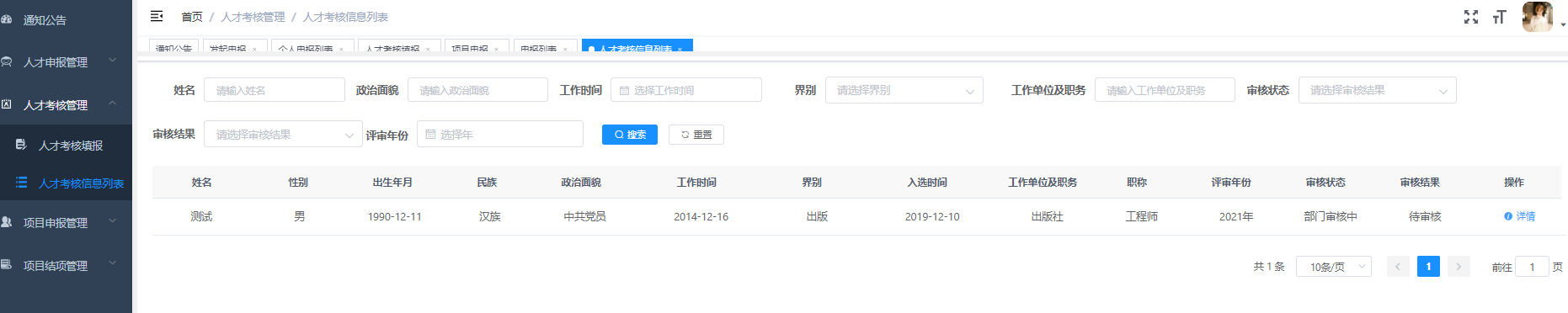 项目申报管理项目申报该子模块下填写项目申报信息。点击发起申报子模块进入填表说明页，选择“我同意”，点击【下一步】填写项目信息，根据页面字段填写信息，红星标注为必填项，如图所示：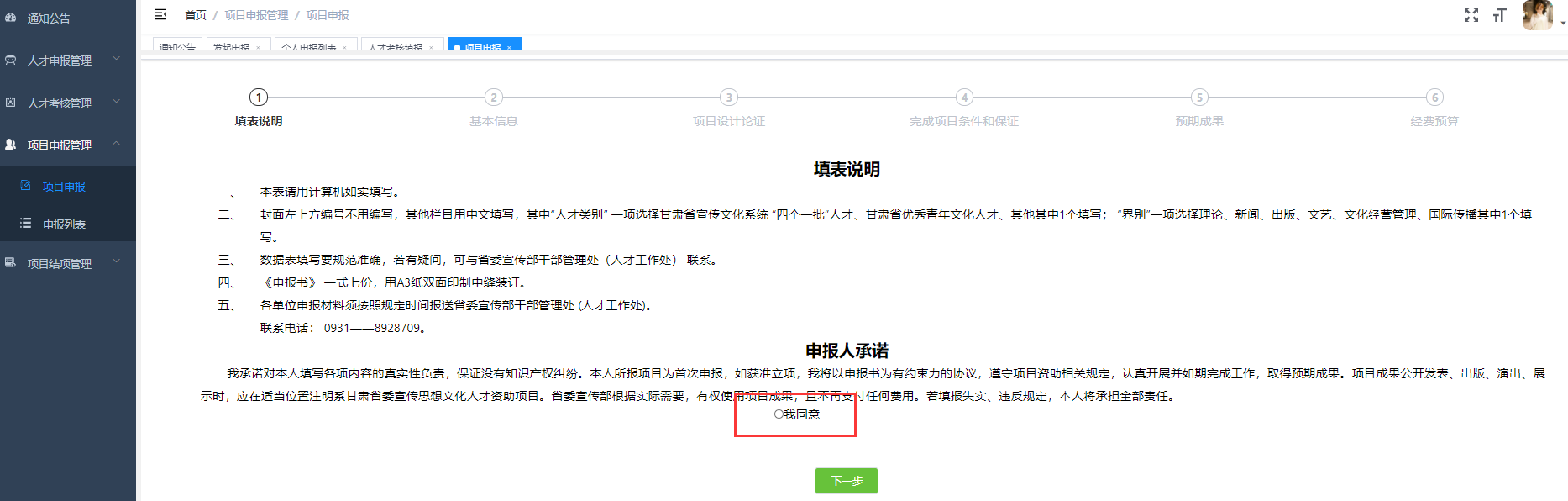 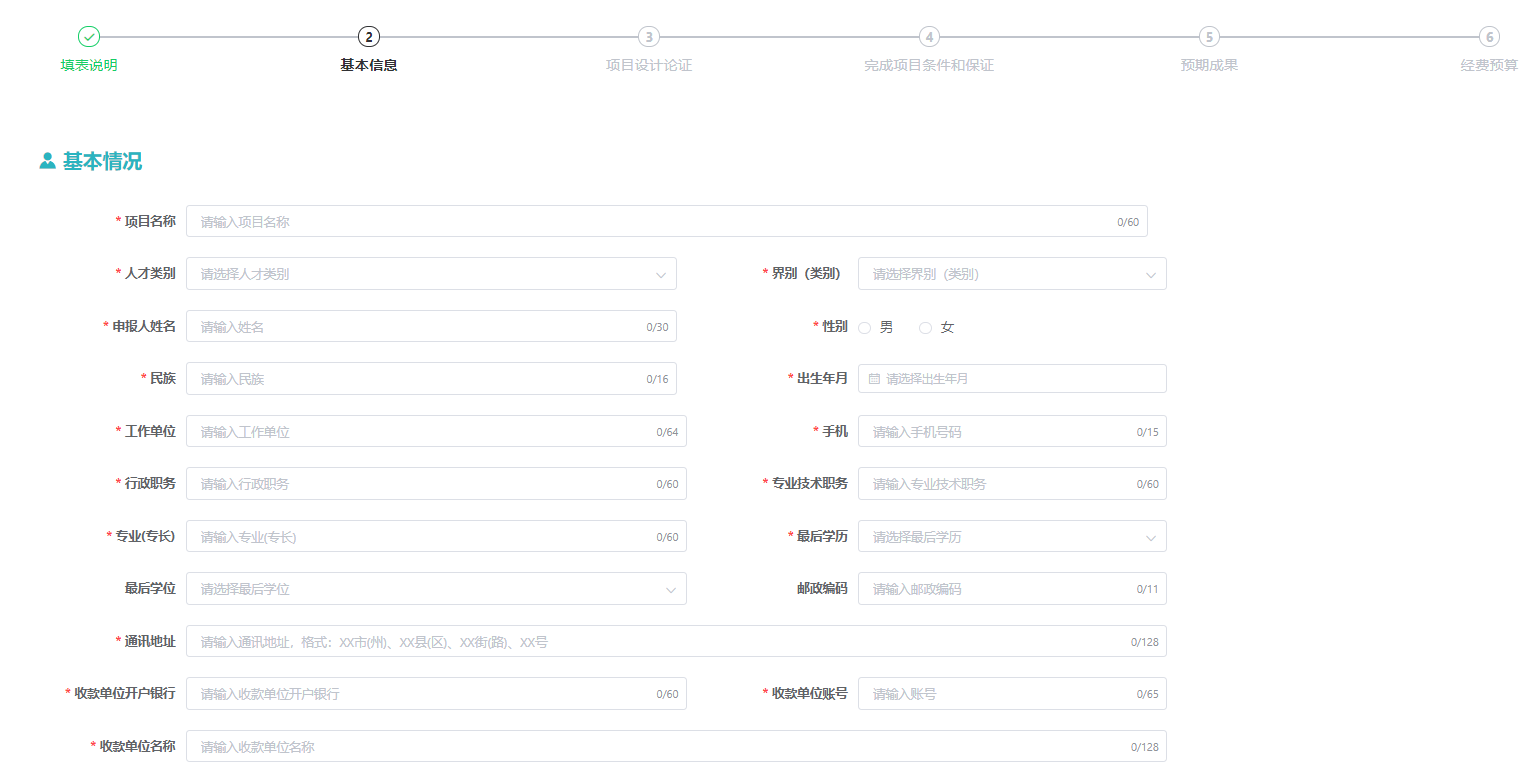 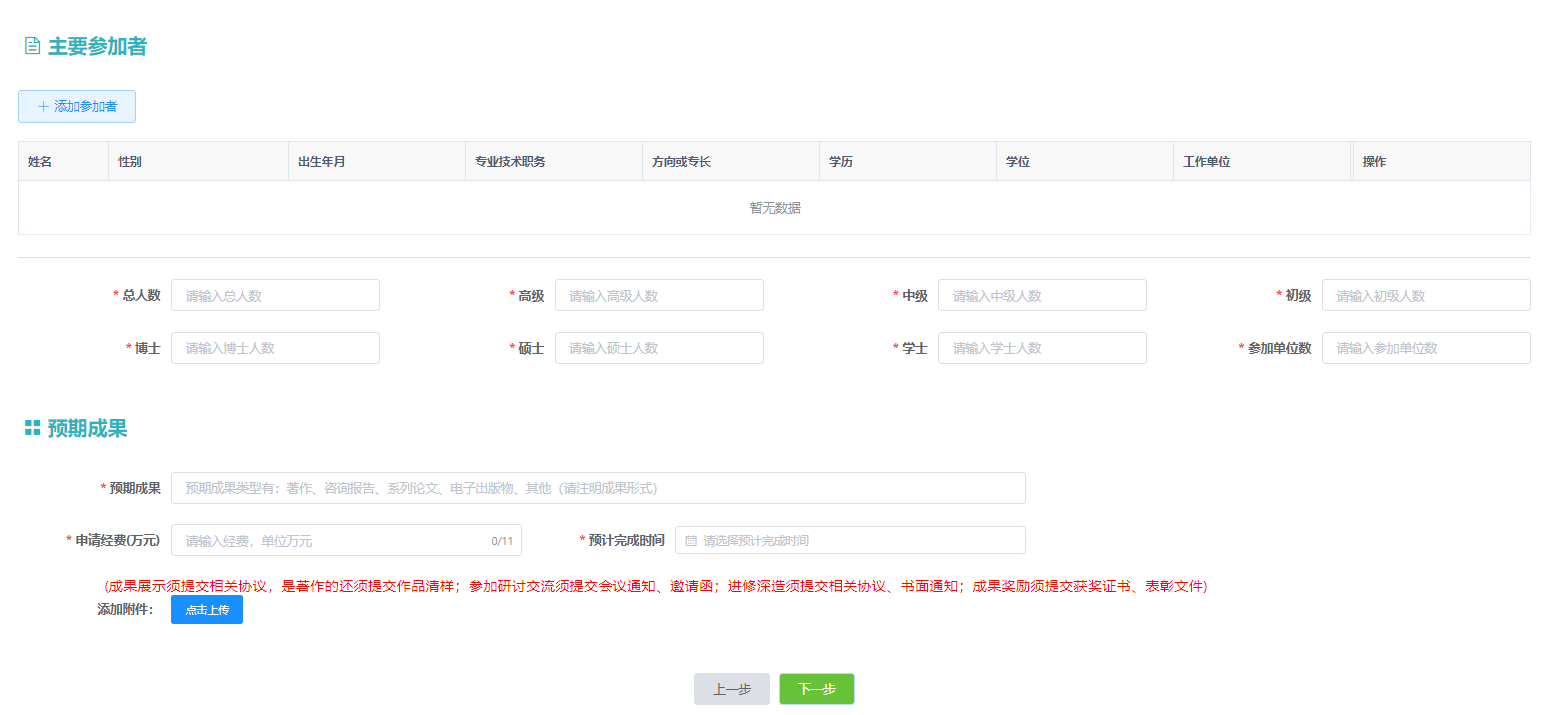 填写完后点击【下一步】填写项目设计论证信息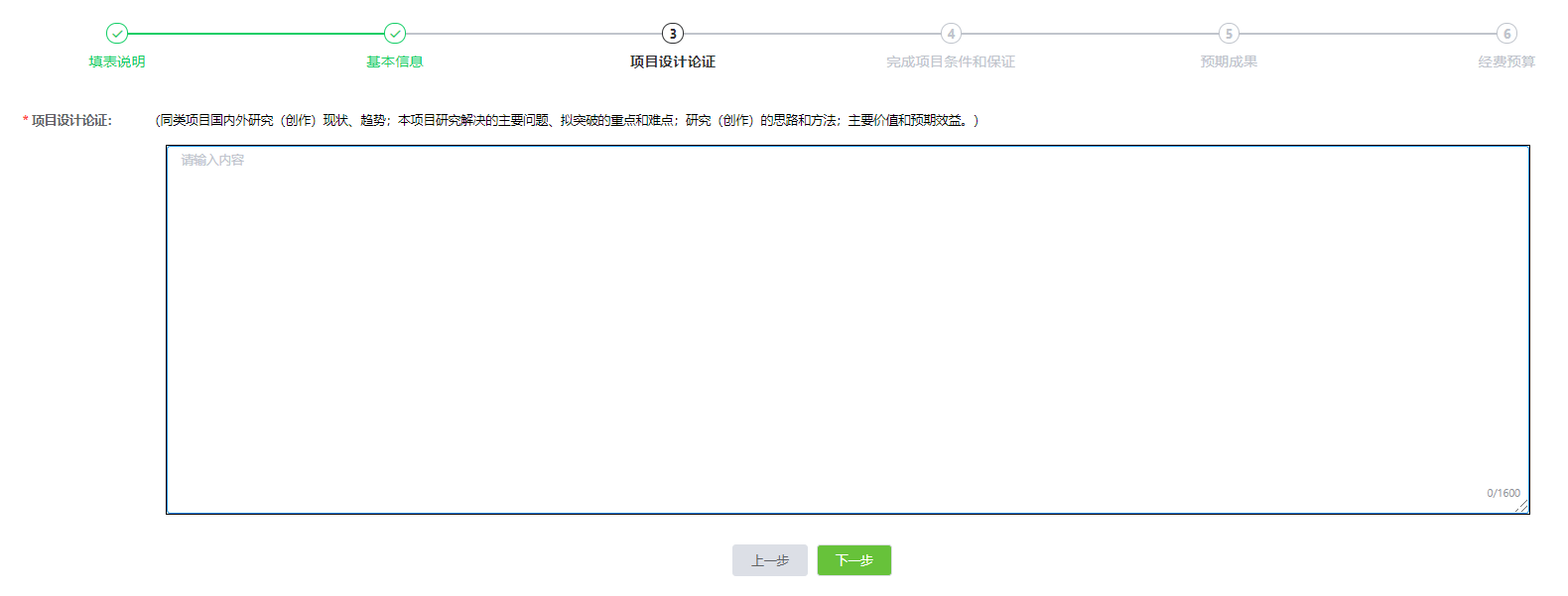 完成后点击【下一步】填写完成项目条件和保证，如图所示：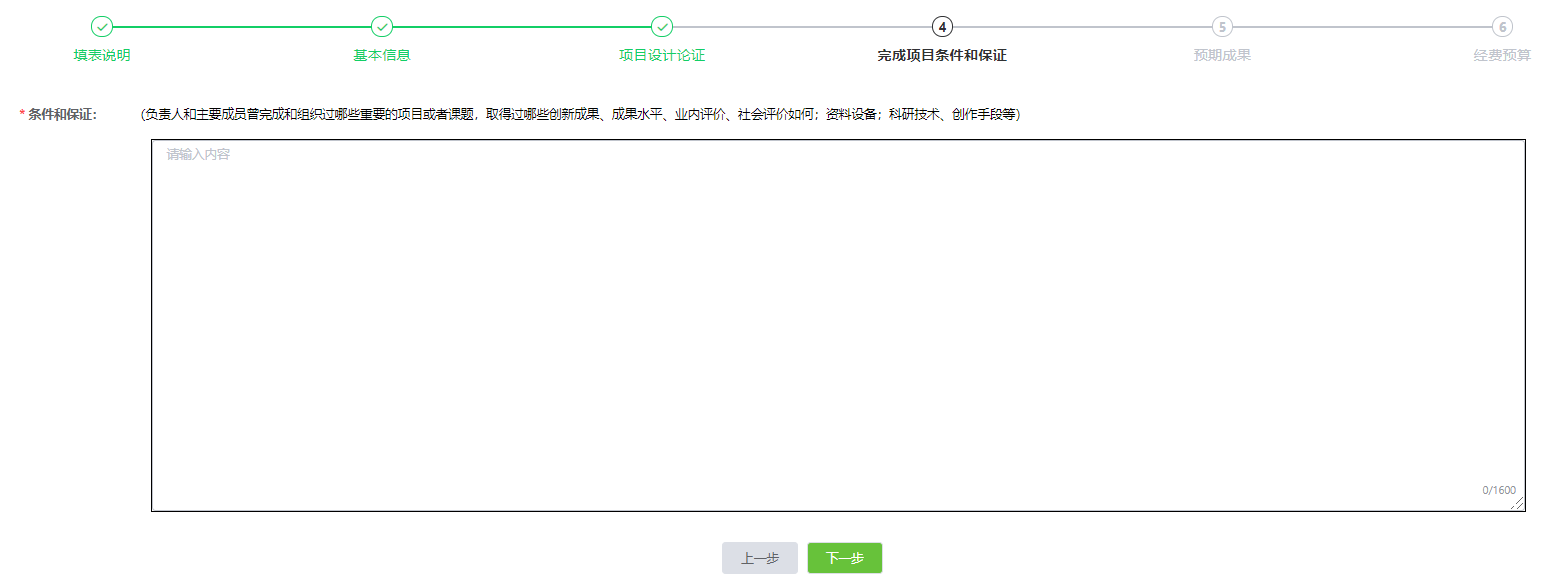 点击【下一步】继续填写预期成果，页面中点击【添加阶段性成果】，填写具体成果内容，填写完成后点击【确定】保存，在页面中填写最终成果，如图所示：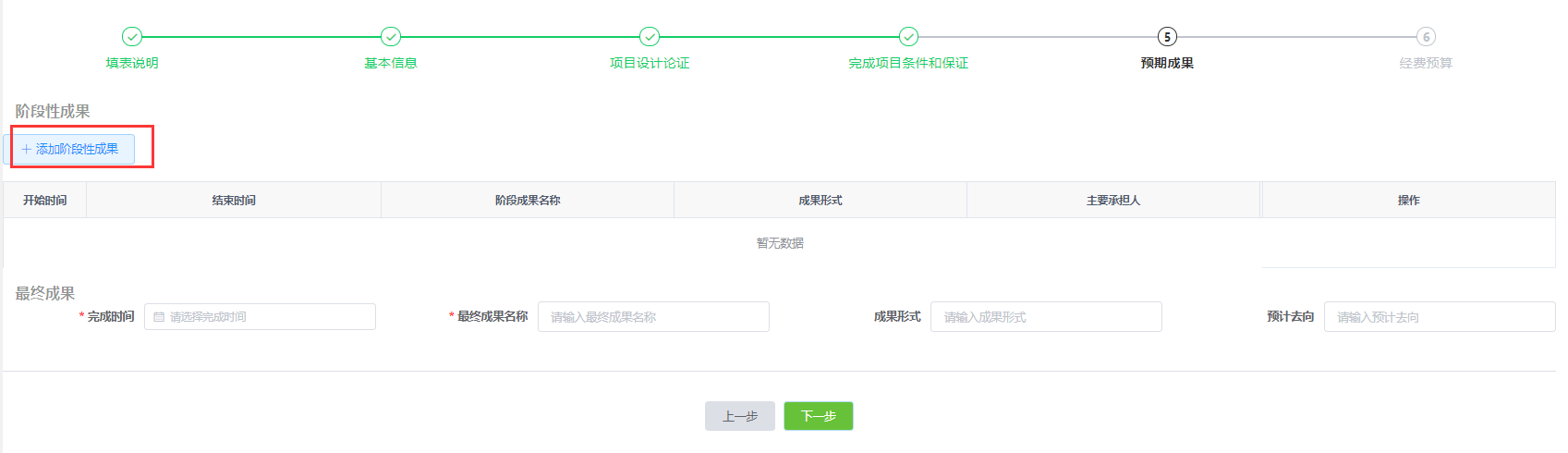 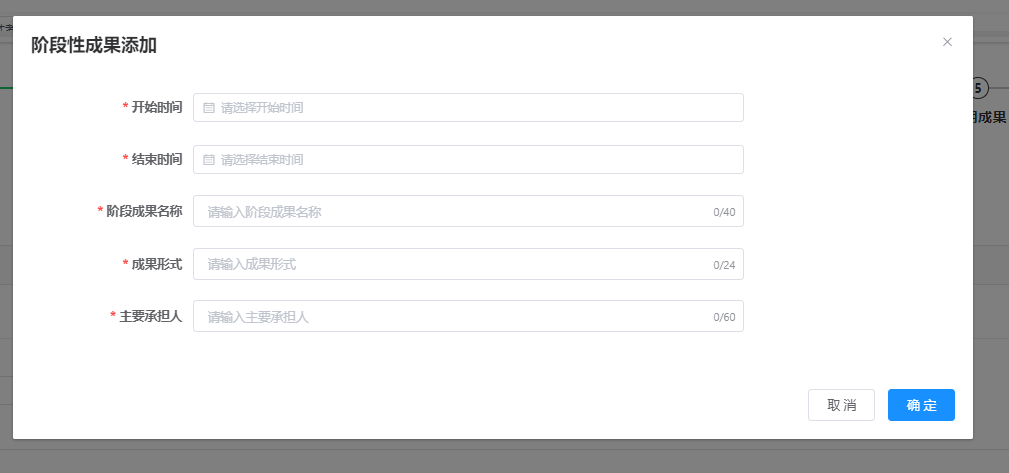 最后填写经费预算信息，点击【添加经费预算】填写经费明细，点击【确定】后保存信息，完成后点击【提交】，提交后信息不可编辑。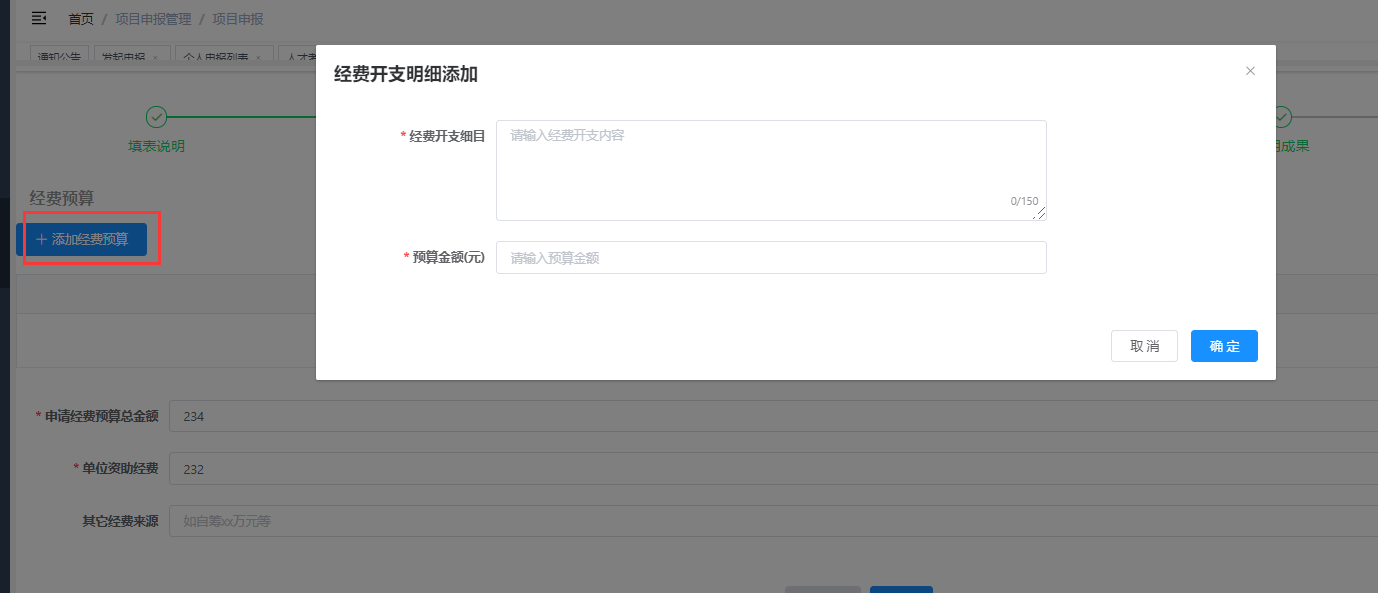 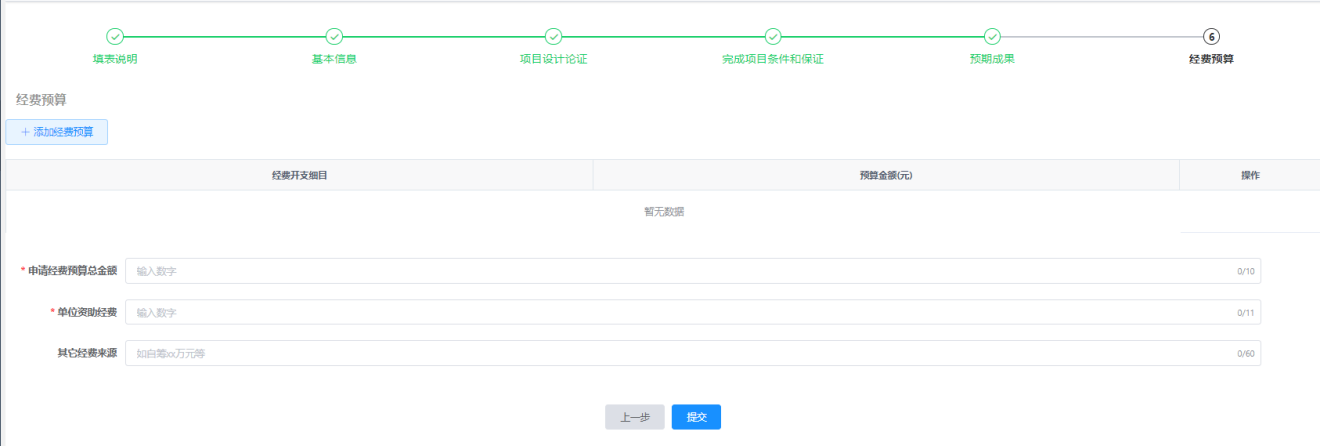 项目申报列表该子模块下可查看申报信息进度，显示填报信息，审核状态、审核结果随流程变化而更新。在操作列点击“详情”查看详细信息。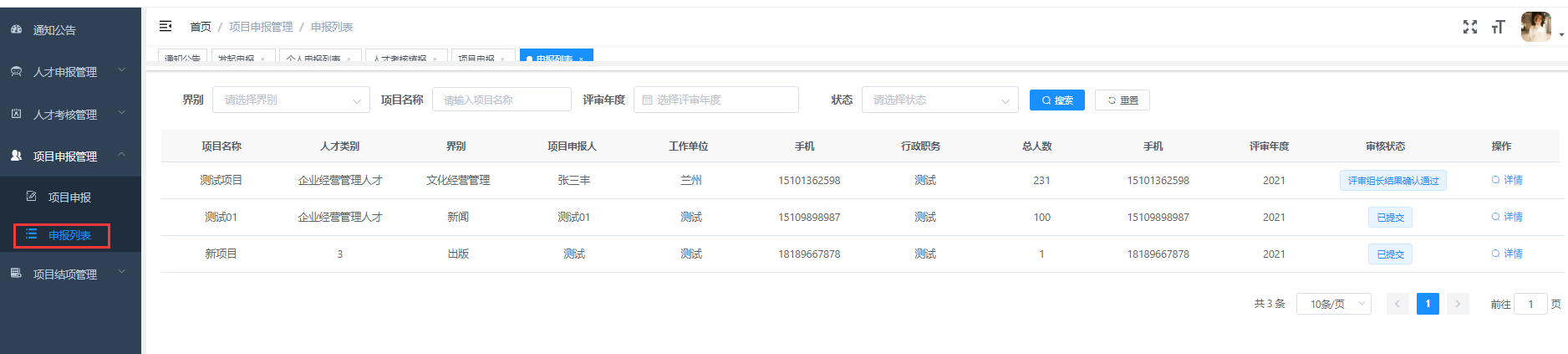 项目结项管理项目结项点击项目结项子模块进入填表说明页，选择“已阅读”，点击【下一步】填写个人信息，根据页面字段填写信息，红星标注为必填项，如图所示：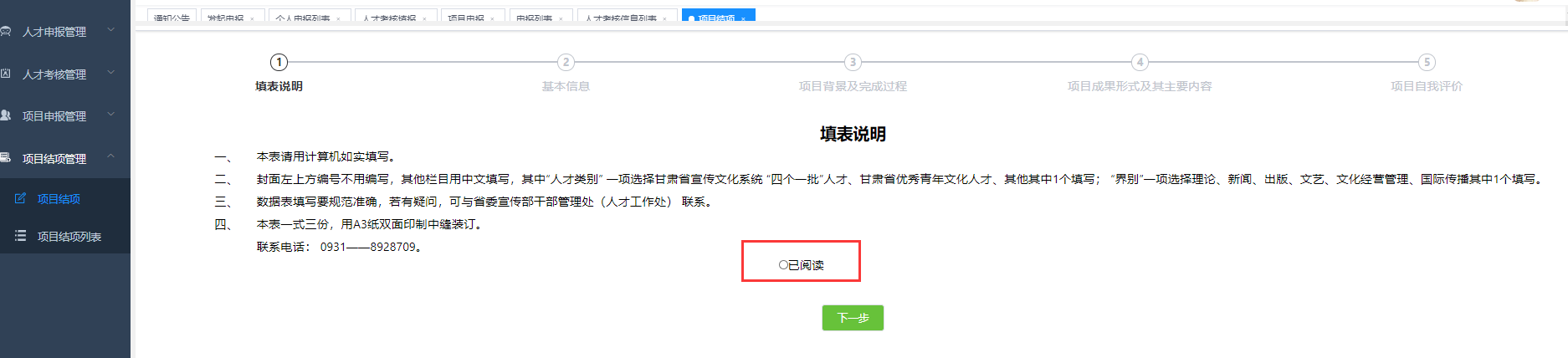 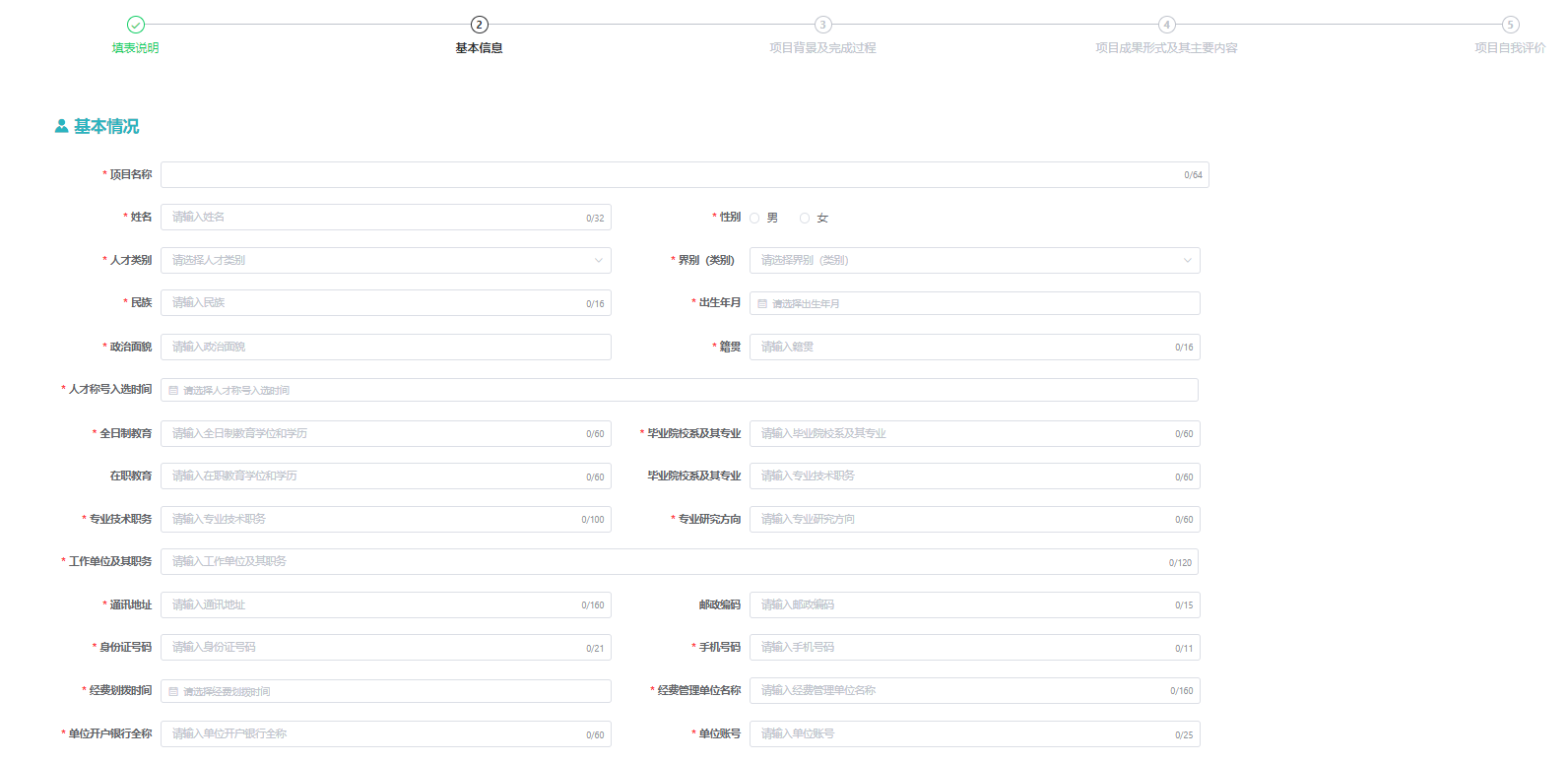 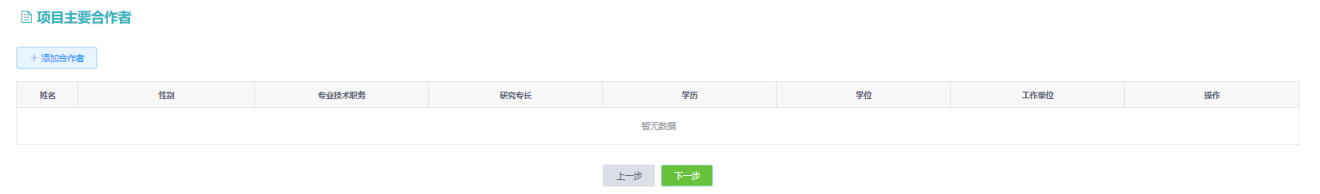 点击【下一步】填写项目背景及完成过程。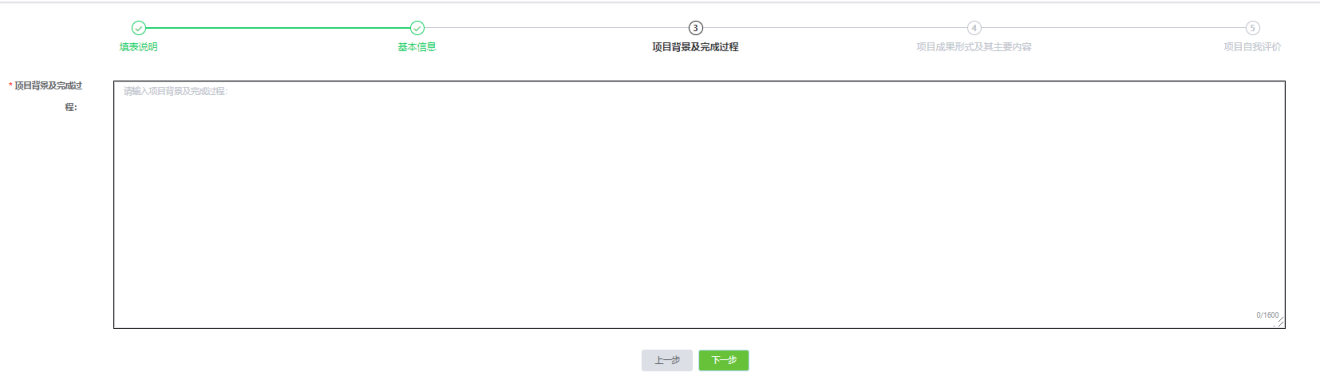 点击【下一步】填写项目成果形式及其主要内容。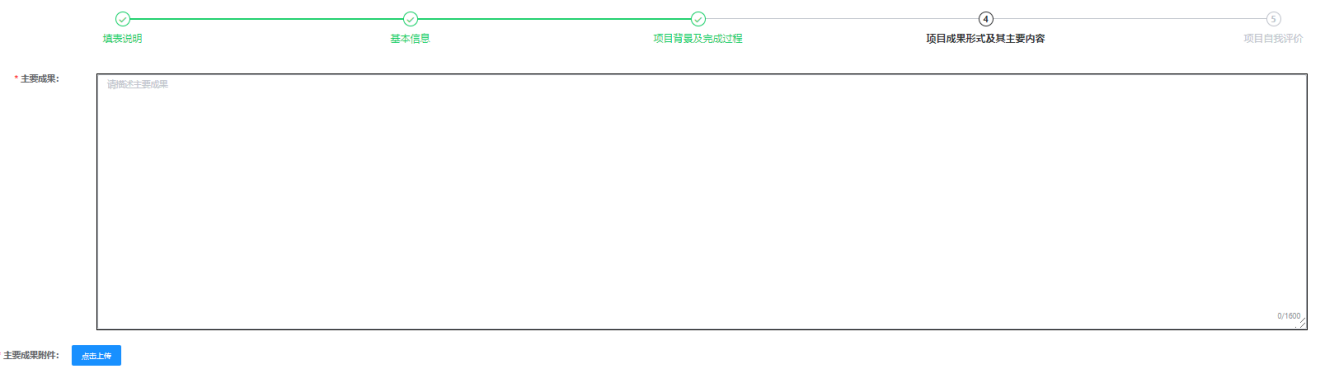 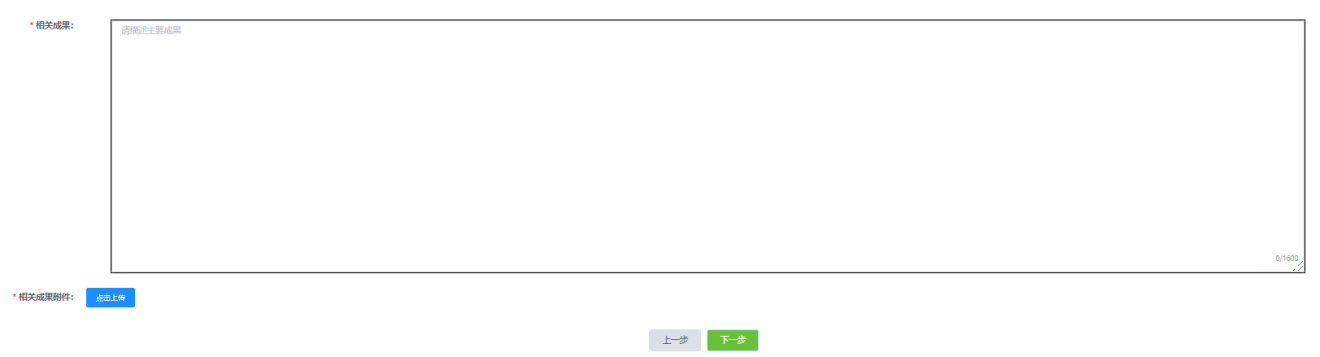 点击【下一步】后填写项目自我介绍，如图所示：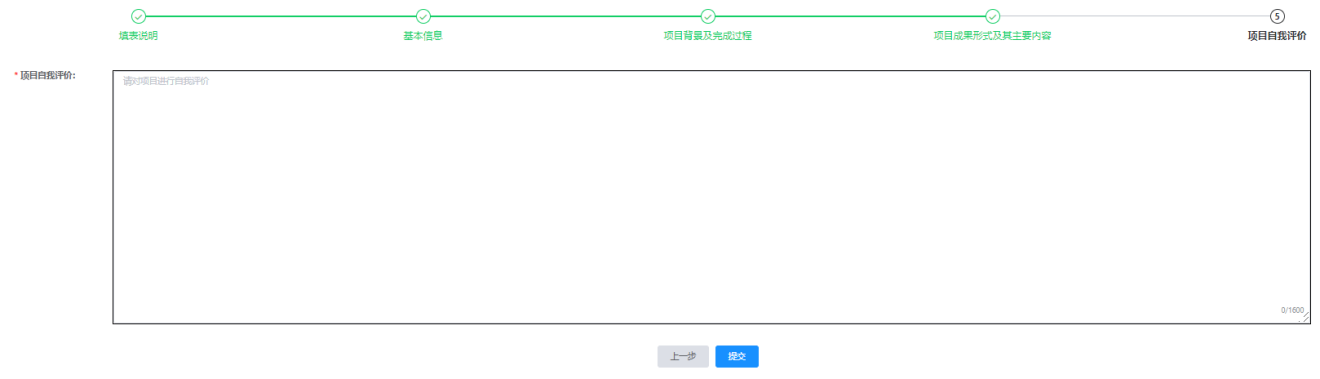 项目结项列表该子模块下可查看项目结项信息进度，显示结项信息，审核状态、审核结果随流程变化而更新。在操作列点击“详情”查看详细信息。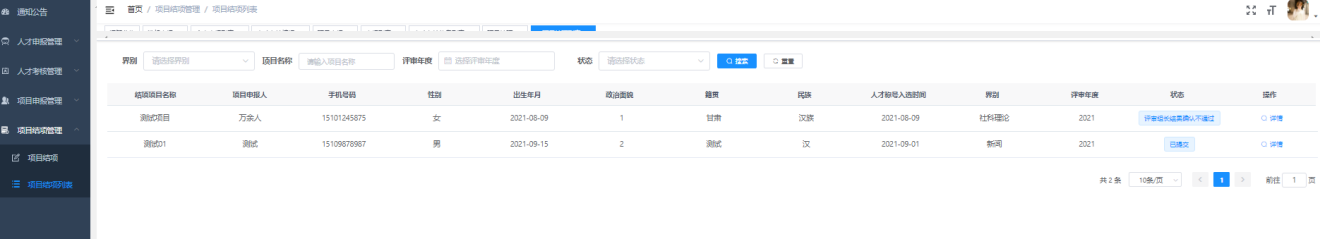 版本/状态作者审批人起止日期备注新建/V1.0宋金蕊高小盼2021年12月16日